UPAYA MENINGKATKAN KEMAMPUAN MENGENAL KONSEP BILANGAN MELALUI MEDIA PLASTISIN PADA KELOMPOK A DI TK NEGERI SATU ATAP 01 TANJUNG MORAWA T. A 2021-2022SKRIPSI Oleh :SISKA NATALIA PURBA NPM : 181424022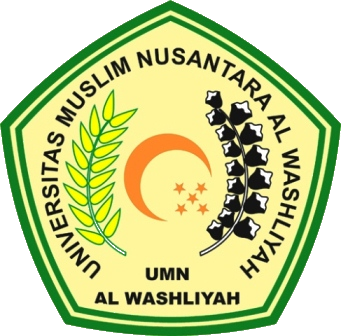 PROGRAM STUDI PG-PAUD FALKUTAS KEGURUAN DAN ILMU PENDIDIKANUNIVERSITAS MUSLIM NUSANTARA AL WASLIYAHMEDAN2022UPAYA MENINGKATKAN KEMAMPUAN MENGENAL KONSEP BILANGAN MELALUI MEDIA PLASTISIN PADA KELOMPOK A DI TK NEGERI SATU ATAP 01 TANJUNG MORAWA T. A 2021-2022SKRIPSI Diajukan Guna Memenuhi Salah Satu Syarat Untuk Memperoleh Gelar Sarjana Pendidikan (S.Pd)Pada Program Studi Pendidikan Guru - Pendidikan Anak Usia Dini (PG-PAUD)Universitas Muslim Nusantara Al Washliyah Oleh :SISKA NATALIA PURBA NPM : 181424022PROGRAM STUDI PG-PAUD FALKUTAS KEGURUAN DAN ILMU PENDIDIKANUNIVERSITAS MUSLIM NUSANTARA AL WASLIYAHMEDAN2022